Publicado en Madrid el 22/09/2017 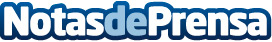 'El Sillón' vuelve al Teatro Lara de MadridUn montaje concebido desde el humor, inspirado en el cine mudo de Charles Chaplin y Buster Keaton, en el que la presidenta es un muñeco de 'bunraku' manipulado por tres actrices a cara descubiertaDatos de contacto:OPEN marketing directo y comunicaciónwww.open-digital.es645 768 490Nota de prensa publicada en: https://www.notasdeprensa.es/el-sillon-vuelve-al-teatro-lara-de-madrid Categorias: Artes Escénicas Madrid Entretenimiento http://www.notasdeprensa.es